Courage              January2017SundayMondayTuesdayWednesdayThursdayFridaySaturday   1                            New Years’ Day             Solemnity of Mary, Mother of God 23 Quote of the month: Do not be afraid, I am with you.” (Isaiah 41:10)4567Epiphany of the Lord   891011121314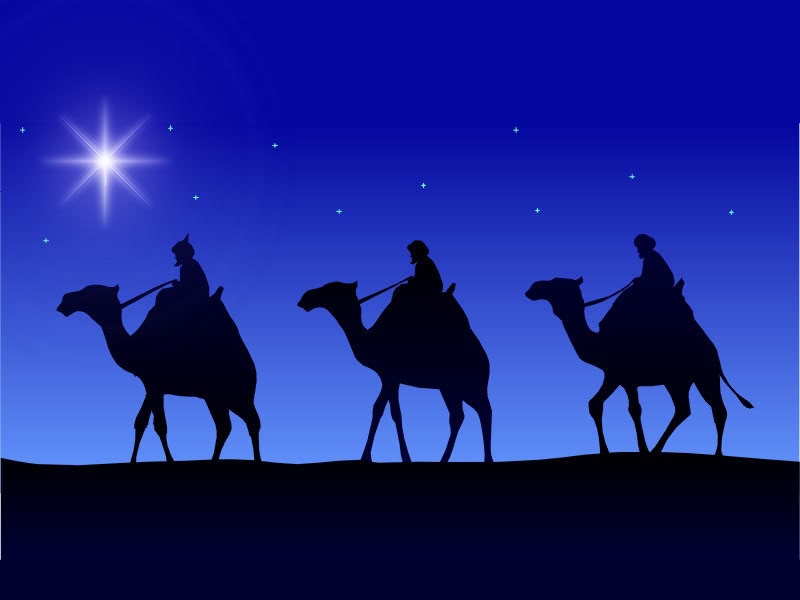 Think of a historical event or the achievements of people like Gandhi, Mother Teresa, or Martin Luther King, who acted bravely and ethically.Think about how you can show Courage in 2017 by demonstrating love for, our neighbour.Do you think Mary and Joseph needed Courage when baby Jesus was born? Show Courage by standing up for what is right!Can you think of a time Jesus needed Courage?“Courage is simply the willingness to be afraid and act anyway.” Dr. Robert Anthony 15161718192021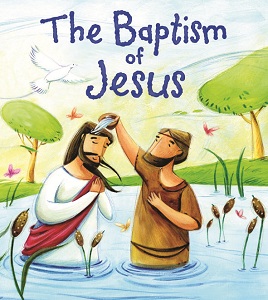 Know that sometimes doing the right thing is very tough but with Courage you CAN do the right thing.Draw a picture of someone who is Courageous. How is the story of the Good Samaritan an example of Courage?(Luke 10: 30-35)It takes quite a bit of Courage to admit when we are wrong. Is there anything we need to admit or ask forgiveness for?What happens when we lose Courage in God?(Matthew 14:25-33)Encourage him to raise money for children from very poor or war-ravaged countries, and explain how these kids show Courage just by surviving.22232425262728Lord Grant me the serenity to accept the things I cannot change, the Courage to change the things I can.St. Francis of AssisiHow can you use the internet to teach Courage?Does it take Courage to walk away from a fight or not have an argument?Write a story about someone you know who demonstrated Courage. Stand up respectfully when you see something wrong that is being done.Have faith in God and face your fears with great Courage.Ask older relatives to tell stories of heroic acts they were part of or witnessed.293031“Have I not commanded you? Be strong and of good Courage; be not frightened, neither be dismayed; for the Lord your God is with you wherever you go.” (Joshua 1:9)Try something that challenges you physically or mentally.Courage does not mean taking unnecessary chances or neglecting safety.Share a story of an experience of Courage, one that allowed you to feel like a different person.